 30 декабря 2022 года Единый день безопасности дорожного движения «Алкоголь и дорога несовместимы»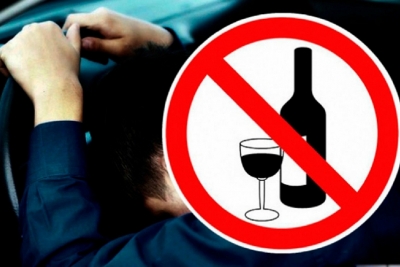 
Алкоголь - главный враг безопасности дорожного движения, причина нелепой гибели людей. Именно спиртное становится связующим звеном между водителем и аварией, проламывает преграду между честным вчерашним днем и завтрашним на скамье подсудимых, калеча тех, кто оказался на пути пьяного водителя, и ломая его собственную судьбу.Тяжесть последствий ДТП, совершенных пьяными водителями, как правило, значительно выше, чем трезвыми. В них в полтора раза чаще у пострадавших фиксируется смерть и тяжкие увечья. Механизм этих происшествий примитивен и груб. Наезды, столкновения, опрокидывания происходят на любых участках улиц и дорог, опьяненные алкоголем водители настигают своих жертв в самый неожиданный момент.Несовместимость выпивки с управлением транспортными средствами доказана сотни раз. Однако добровольцев сменить место водителя на скамью подсудимых еще немало. Спустя время они горько раскаиваются, впадают в отчаяние от осознания собственной вины, но последствия их преступных действий исправить невозможно.Алкоголь даже в самых маленьких и слабых дозах действует непосредственно на мозг. Он ухудшает восприятие дорожно-транспортной обстановки, изменение рельефа, дистанцию до объекта. А это на дорогах особенно опасно. У выпивших значительно увеличивается время зрительной реакции. У водителей с малым стажем управления время реакции увеличивается на секунды. Это мешает адекватно среагировать при возникновении экстренной ситуации. Также алкоголь ухудшает световосприятие и негативно сказывается на безопасности вождения в темное время суток. Спиртные напитки вызывают усталость, неблагоприятно влияют на координацию движений. Кроме того, у нетрезвого водителя проявляется эффект растормаживания, исчезает чувство самосохранения он становится вспыльчивым, не замечает опасность и не контролирует свои поступки. В таком состоянии человек склонен превышать скорость, совершать рискованные маневры, игнорировать требования светофоров, знаков и дорожной разметки, может не заметить переходящих дорогу пешеходов и стать виновником гибели людей.Опасность могут представлять и некоторые медикаменты в смешении с алкоголем. Поэтому прежде чем принимать даже незначительную дозу алкоголя совместно с каким-либо препаратом, нужно внимательно изучить инструкцию. Ни в коем случае нельзя садиться за руль после употребления какого-либо спиртосодержащего напитка или принятия какие-то психотропных веществ.Для того, чтобы вывести алкоголь из крови нужно очень много времени. В здоровом организме человека выведение алкоголя происходит от 0,1 до 0,15 грамм алкоголя за час. Ни кофе, ни ложка масла, ни большой стакан воды, ни какие-либо другие известные в народе средства борьбы с опьянением на самом деле не помогут быстро вывести из организма алкоголь.Даже пропущенные накануне рюмки алкоголя негативно сказываются на быстроте реакции водителя. Поэтому, уважаемые автолюбители, будьте дисциплинированными и ответственными. Если вы выпили даже совсем немного - воздержитесь от управления автомобилем. Этим вы обеспечите собственную безопасность и безопасность своих близких.Недопустимо садиться за руль после употребления алкоголя. Человек, позволяющий себе такую вольность, потенциально опасен для окружающих. Под колесами нетрезвых водителей из года в год гибнут сотни детей и взрослых. Каждая такая смерть - страшное горе для близких и родных погибшего человека. Постоянно помните о той ответственности, которая ложится на вас, когда вы управляете автомобилем.Также важно, чтобы те, кто становится свидетелями противоправных поступков, не оставались равнодушными к происходящему и старались всячески помешать нарушителю. Если Вы видите, что за руль садится нетрезвый водитель или по проезжей части передвигается пьяный пешеход, - незамедлительно сообщайте об этом по телефону 102 в ближайшее подразделение ГАИ. Возможно, Ваш звонок поможет сохранить чью-то жизнь.И ещё несколько советов:1 Никогда не принуждайте водителя к принятию алкоголя.2 Не соглашайтесь, чтобы вас подвозили нетрезвые люди. Не позволяйте им управлять автотранспортом.3 Если Вы устраиваете праздничный вечер, позаботьтесь о гостях после его завершения. Вызовите для них такси или предложите ночлег.4 Если Вы сами собираетесь ехать на автомобиле - отдохните перед поездкой, не употребляйте спиртное, не принимайте лекарств.Административная ответственность за управление автомобилем в состоянии алкогольного опьянения, при наличии абсолютного этилового спирта в крови или выдыхаемом воздухе в концентрации до 0,8 промилле включительно предусматривает штраф в размере 100 базовых величин с лишением права управления транспортными средствами сроком на три года, при наличии абсолютного этилового спирта в крови или выдыхаемом воздухе в концентрации свыше 0,8 промилле предусматривает штраф в размере 200 базовых величин с лишением права управления транспортными средствами сроком на пять лет.Прежде чем сеть за руль подвыпившим подумайте дважды, а может и трижды, стоит ли минутная слабость чьей-то жизни!